Leader Training 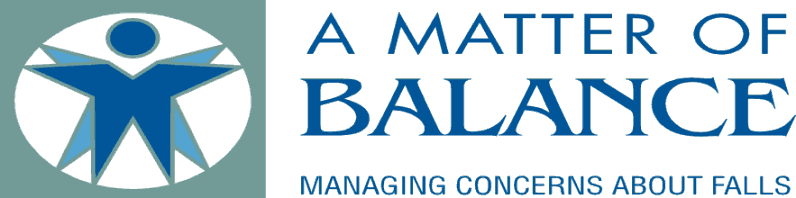 Become a Class Coach – A Matter of BalanceA MATTER OF BALANCE LEADER TRAINING SCHEDULEDays/Dates:  8 hrs coach training; Time:  Place:   Training is offered free of charge and includes mileage reimbursement and lunch.To register or learn more:  Contact Katey Fornear, 218-529-7531 or kfornear@ardc.org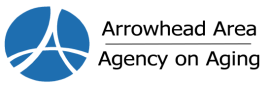 Sponsored by the Arrowhead Agency on Aging, Duluth, MN | arrowheadaging.orgA Matter of Balance is an award-winning program designed for older adults to manage falls and increase activity levels.  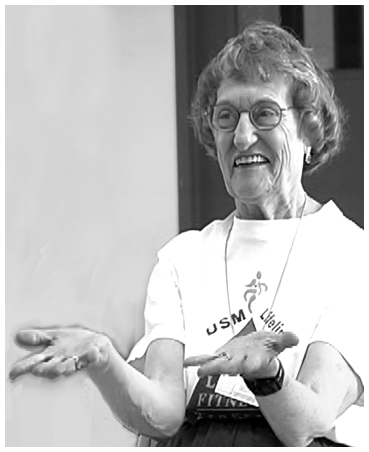 Two trained coaches guide participants through learning and activities that emphasize strategies to reduce fear of falling and increase activity levels among older adults. Participants show improved balance, flexibility and strength while viewing falls as controllable.WHAT’S REQUIRED TO BE A COACH?Willingness to lead small groups Good communication and interpersonal skillsEnthusiastic  and motivating – able to guide discussions Manage class logistics including attendance, evaluations and fees Willingness to coach classes at least twice per yearAbility to perform range of motion and low-level endurance exercises – ability to carry 20 lb.TOPICS INCLUDE:Promote a view of falls and fear of falling as controllableSetting realistic goals for increasing activityChanges to the environment to reduce fall risk factorsPromote exercise and activities to increase strength and balance.CLASS SCHEDULE8 weeks, 1x per week, 2 hr.  per session – 16 hours totalOR twice a week for 4 weeks, 2 hrs. each.Learn more, visit:  http://www.mainehealth.org/mob